Al Dirigente Scolastico dell’IC Archimede-La FataSEDEIl sottoscritto		in servizio presso codesto Istituto nel corrente A.S. con contratto a tempo	, (indeterminato/determinato)DICHIARAla propria disponibilità ad essere nominato Figura di Supporto - Tutor – Esperti Interni per il Progetto Programma Operativo Complementare (POC)“Per la scuola, competenze e ambienti per l’apprendimento” 2014-2020finanziato con FSE E FDR - Asse I – Istruzione –Obiettivi Specifici 10.1, 10.2 e 10.3 – Azioni 10.1.1, 10.2.2 e 10.3.1
Avviso pubblico prot. n. 33956 del 18/05/2022Il Collegio docenti si riserva di attribuire gli incarichi a più candidati.la propria disponibilità ad essere nominato Tutor e/o Esperto (segnare con una X il/i modulo/i) per i seguenti moduli:I criteri di selezione sono quelli individuati dal collegio dei docenti in data 20 dicembre 2021		Allego Curriculum vitae formato europeo  Partinico,		Firma    	SottoazioneProgettoTITOLO MODULOTUTOR TUTOR ESPERTO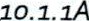 10.1.1A-FDRPOC-SI-2022-174Cresci .. amo insiemeA vele spiegate10.1.1A-FDRPOC-SI-2022-174Cresci .. amo insiemeIl bello dell’equitazione!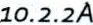 10.2.2A-FDRPOC-SI-2022-186Progetti... amo: L’alunno al centroConoscere il territorio in treking